                                                                       Отчёт о проведении недели правовых знаний в МБОУ «СОШ № 2 им. Защитников Отечества с. Камбилеевское»В соответствии с п. 8 гл. XVI Перспективного (годового) плана работы Министерства образования и науки Республики Северная Осетия - Алания   организовать проведение недель правовых знаний в МБОУ «СОШ № 2 им. Защитников Отечества с. Камбилеевское».   Здоровье детей младшего школьного возраста, зависит от таких факторов, как состояние окружающей среды, наследственность, условия жизни и воспитания ребенка в семье, в образовательном учреждении, здоровья педагогов, психологического климата в школе. Значимыми факторами, формирующими здоровье детей, является система воспитания и обучения, включая физическое воспитание. Поэтому особое внимание мы уделяем вопросам - укрепления здоровья и физического развития учащихся и формирования потребности в здоровом образе жизни.  Во 2-4 кл. провели спортивные мероприятия, направленные на формирование здорового образа жизни  в каждой семье. Пригласили родителей 2-4 кл. и провели спортивные соревнования «Папа, мама, я – спортивная семья». Во 2-6   были проведены  классные часы: «Разумность есть – долго жить», «За здоровый образ жизни».   Классные часы  действительно способствует формированию навыков правильного питания, как составной части здорового образа жизни.  Учащиеся показали свои знания о фруктах и овощах, правильном питании, пользе занятия спортом.    Провели  лекцию на тему:  «Живешь каково и здоровье таково»   инспектором ПДН Дзедаевой А.Б. Для учащихся 7-8 классов провели классные часы на тему: «Что такое вредные привычки?», «Я выбираю жизнь», «Наркотики: путь в бездну»   для учащихся 7- 9 класса. Был продемонстрирован видеофильм «Наркотики – это смерть». Цель мероприятий: повышение информированности обучающихся школы о недопустимости употребления наркотиков, отказа от вредных привычек, профилактики ВИЧ-инфекции, пропаганды ЗОЖ.  Провели дискуссию за круглым столом по данной теме, где учащиеся 7 – 9 кл. принимали активное участие .Они в конце дискуссии пришли к выводу, что надоВести здоровый образ жизни.  Говорим нет: курению, алкогольным напиткам, наркотическим средствам и психотропным веществам!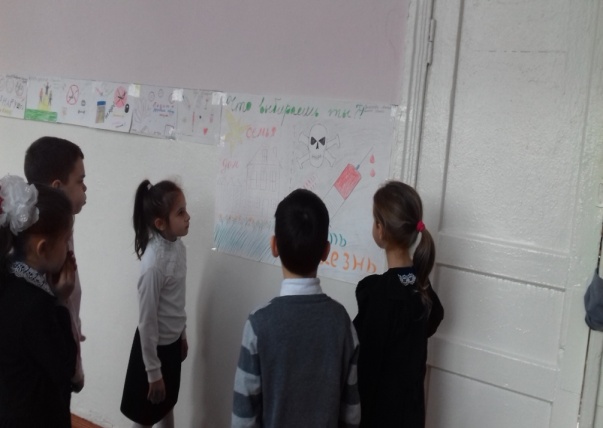 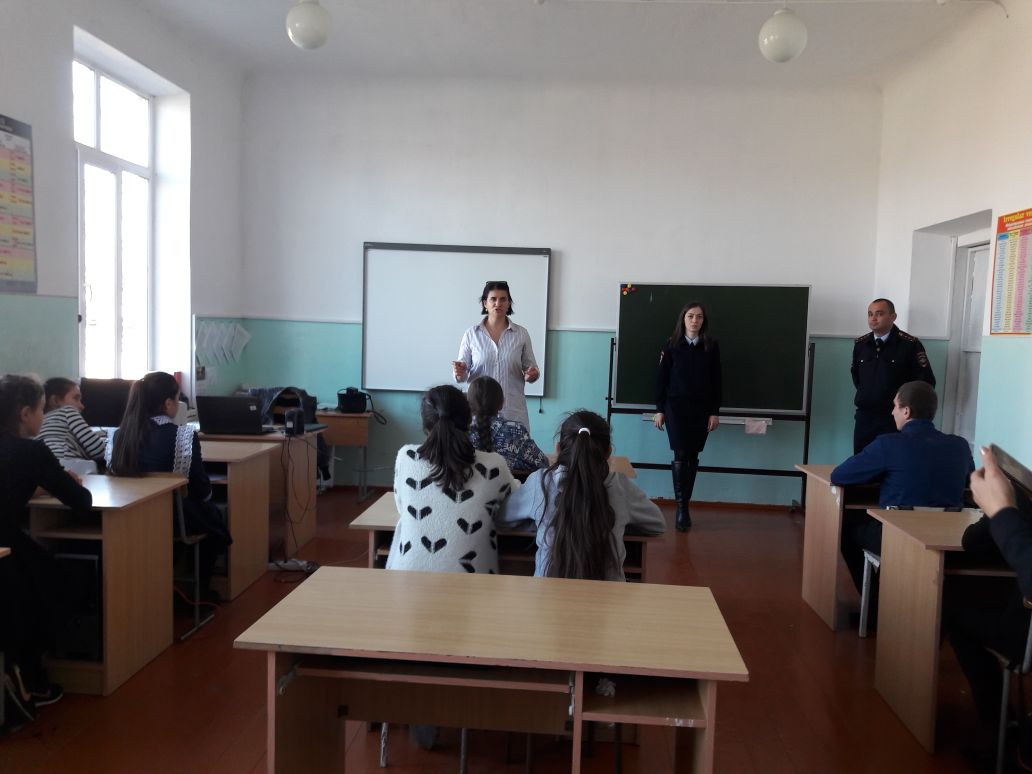 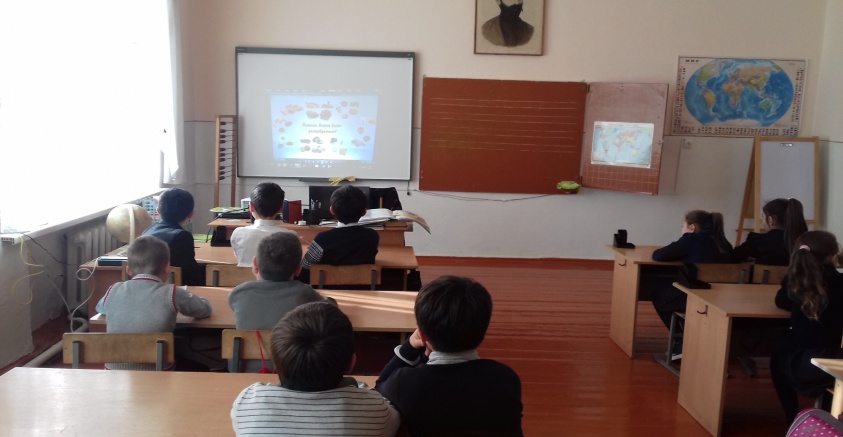 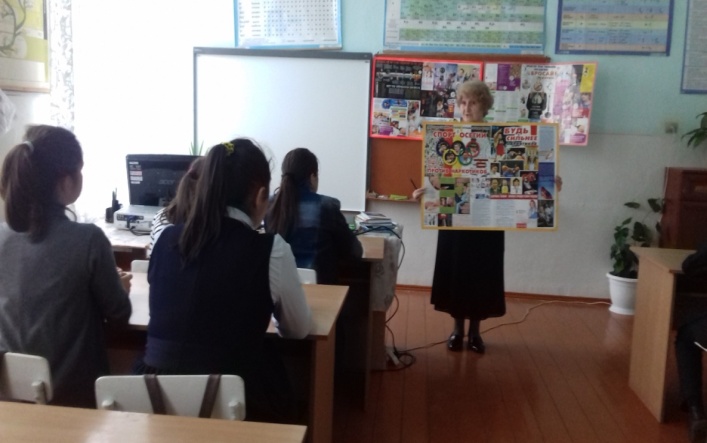 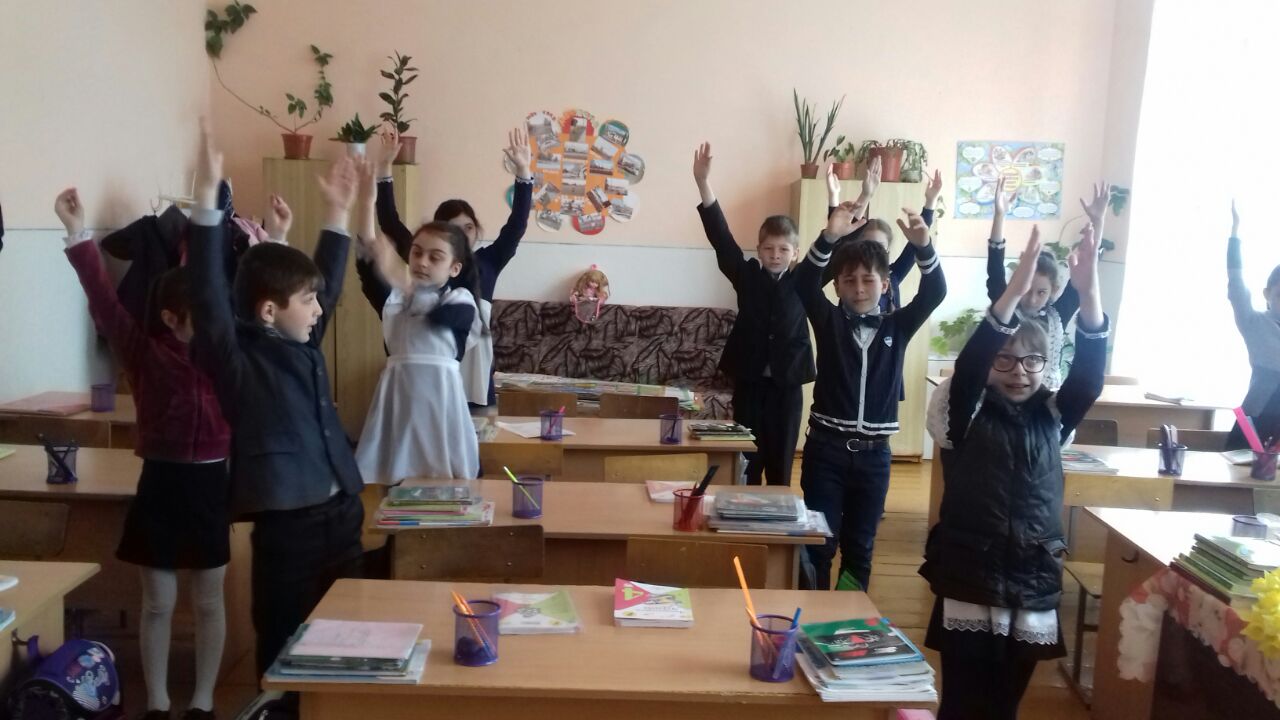 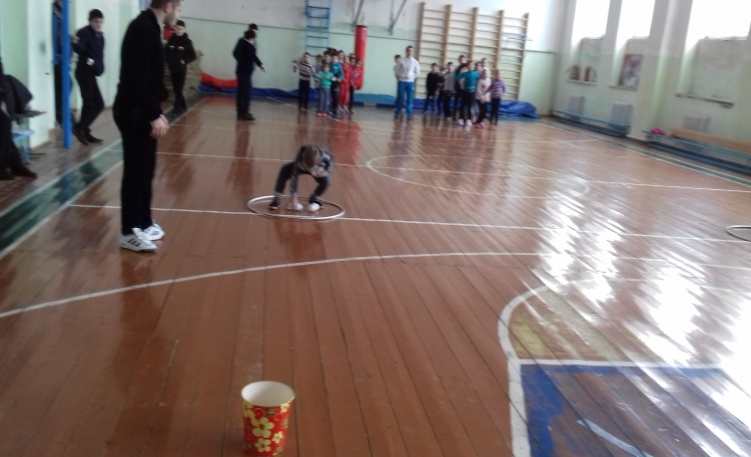 